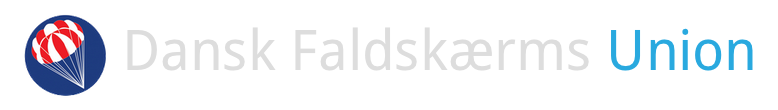                                            Indbydelse til instruktørelevkursus Vil du være instruktørelev i 2020? Så er det nu at du skal tilmelde dig forkursus!HVOREt sted i Jylland (adresse tilgår snarest) HVORNÅRKurset starter fredag den 28. februar kl. 18.30 og slutter søndag den 1. marts senest kl. 16.00.HVORDANTilmelding sendes til instruktørudvalget via e-mail iu@dfu.dk Brug ansøgningsskemaet på www.dfu.dk under Instruktør - Uddannelsesmateriale - Ansøgningsblanketter og vedhæft dokumentation for opfyldelse af gældende krav jf. FB'erens UB 51 stk 7:Mindst 18 år gammel og ikke under værgemål (kopi af kørekort el. lign)Mindst 2 år i sporten efter erhvervelse af C-certifikat (kopi af certifikat)250 spring, heraf 100 indenfor de sidste 2 år (kopi af logbogens seneste spring samt siden 100 spring tidligere)DFU-materielkursus (hvis der ikke er udstedt bevis for deltagelse, så angiv dato for deltagelse og navnet på den, der har afholdt kurset)Gyldigt bevis for Dansk Røde Kors grundkursus i førstehjælp eller tilsvarende kursus (kopi af førstehjælpsbevis)Anbefaling af to instruktør-I, hvoraf den ene påtager sig at forestå den praktiske instruktørelevuddannelse (tilmeldingsblanket)Indstilling fra klubben (tilmeldingsblanket)Hvis du ikke opfylder ét af kravene nu, men forventer at have det på plads i løbet af foråret kan du godt tilmelde dig alligevel. Du vil i så fald først blive tildelt status som instruktørelev når alle krav er opfyldt. PRIS OG BETALINGPrisen for at deltage på kurset er kr. 700,- som skal overføres til reg/konto 3543 0004127390. Husk at angive navn på overførslen!DEADLINETilmeldingsfristen er fredag den 14. februar 2020 kl. 23.59.BEKRÆFTELSEIU bekræfter modtagelsen af din tilmelding inden for 3 dage. Modtager du ikke bekræftelsen inden for dén tid, skal du selv følge op, da din email kan være fanget af spamfilter, fejl o.lign.Detaljeret program samt deltagerliste tilgår alle tilmeldte senest fredag den 21. februar.SPØRGSMÅLSendes pr. email til IU på iu@dfu.dk eller ved at kontakte et medlem af IU.Med venlig hilsenInstruktørudvalgetDitte Johnsen (formand) 2072 9687 – Claus Larsen 2729 3401 – Sune Stüker Hansen 2712 7171 – Flemming Borup Andersen 2670 9920